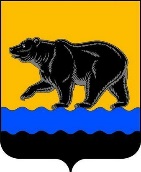 Администрация города НефтеюганскаКОМИТЕТ ФИЗИЧЕСКОЙ КУЛЬТУРЫ И СПОРТА   пРИКАЗ25.10.2017 										        № 178-нп                                               г.НефтеюганскОб утверждении положения об установлении системы оплаты труда работников муниципальных учреждений физической культуры и спорта, подведомственных комитету физической культуры и спорта администрации города НефтеюганскаВ соответствии с Трудовым кодексом Российской Федерации, Федеральным законом от 06.10.2003 № 131-ФЗ «Об общих принципах организации местного самоуправления в Российской Федерации», Уставом города Нефтеюганска, решением Думы города Нефтеюганска от 31.03.2016          № 1235-V «Об утверждении положения о комитете физической культуры и спорта администрации города Нефтеюганска», постановлением администрации города Нефтеюганска от 03.08.2017 № 126-нп «О порядке осуществления функций и полномочий учредителя муниципальных учреждений города Нефтеюганска», Межотраслевым соглашением между администрацией города Нефтеюганска и профессиональными союзами бюджетных отраслей муниципального образования город Нефтеюганск от 18.11.2016 приказываю:    1.Утвердить положение об установлении системы оплаты труда работников муниципальных учреждений физической культуры и спорта, подведомственных комитету физической культуры и спорта администрации города Нефтеюганска, согласно приложению к приказу.2.Муниципальным учреждениям физической культуры и спорта, подведомственным комитету физической культуры и спорта администрации города Нефтеюганска, привести в соответствие с настоящим приказом локальные акты, регулирующие оплату труда работников, в срок до 31.10.2017.3.Признать утратившими силу приказы комитета физической культуры и спорта администрации города Нефтеюганска:3.1.от 11.06.2013 № 53-нп «Об утверждении примерного положения об оплате труда работников муниципальных учреждений физической культуры и спорта города Нефтеюганска, подведомственных комитету физической культуры и спорта администрации города Нефтеюганска»;3.2.от 03.12.2013 № 126-нп «О внесении изменений в приказ комитета физической культуры и спорта администрации города Нефтеюганска                от 11.06.2013 № 53-нп «Об утверждении примерного положения об оплате труда работников муниципальных учреждений физической культуры и спорта города Нефтеюганска, подведомственных комитету физической культуры и спорта администрации города Нефтеюганска»;3.3.от 14.07.2015 № 86-нп «О внесении изменений в приказ комитета физической культуры и спорта администрации города Нефтеюганска                от 11.06.2013 № 53-нп «Об утверждении примерного положения об оплате труда работников муниципальных учреждений физической культуры и спорта города Нефтеюганска, подведомственных комитету физической культуры и спорта администрации города Нефтеюганска».4.Настоящий приказ вступает в силу с 01.01.2018.5.Обнародовать (опубликовать) приказ в газете «Здравствуйте, нефтеюганцы!».6.Департаменту по делам администрации города (Виер М.Г.) разместить приказ на официальном сайте органов местного самоуправления города Нефтеюганска в сети Интернет.7.Контроль исполнения приказа оставляю за собой.Председатель комитета                                                                    Ю.И.РудзинскийПриложениек приказу комитета физической культуры и спорта администрации города от 25.10.2017 № 178-нпПоложение об установлении системы оплаты труда работников муниципальных учреждений физической культуры и спорта, подведомственных комитету физической культуры и спорта администрации города Нефтеюганска1.Общие положения1.1.Настоящее положение об установлении системы оплаты труда работников муниципальных учреждений физической культуры и спорта, подведомственных комитету физической культуры и спорта администрации города Нефтеюганска (далее – Положение, Комитет) разработано в соответствии со статьями 135, 144 и 145 Трудового кодекса Российской Федерации, Федеральным законом от 04.12.2007 № 329-ФЗ «О физической культуре и спорте в Российской Федерации», «Отраслевым соглашением по организациям, подведомственным Министерству спорта Российской Федерации, между Министерством спорта Российской Федерации и Профсоюзом работников физической культуры, спорта и туризма в Российской Федерации на 2015-2017 годы» от 13.03.2015, письмом Министерства спорта Российской Федерации от 12.05.2014 № ВМ-04-10/2554 «О направлении методических рекомендаций по организации спортивной подготовки в Российской Федерации», постановлением Правительства Ханты-Мансийского автономного округа – Югры от 03.11.2016 № 431-п «О требованиях к системам оплаты труда работников государственных учреждений Ханты-Мансийского автономного округа – Югры, распоряжением администрации города Нефтеюганска от 17.05.2017 № 193-р «Об утверждении дорожной карты мероприятий по преобразованию муниципальных специализированных детско-юношеских спортивных школ олимпийского резерва (СДЮСШОР) в организации спортивной подготовки (с одновременным переходом на спортивную подготовку), распоряжениями Комитета от 23.05.2017 № 85-р «О преобразовании муниципальных специализированных детско-юношеских спортивных школ олимпийского резерва (СДЮСШОР) в организации спортивной подготовки (с одновременным переходом на спортивную подготовку), от 05.06.2017 № 92-р «О переходе муниципальных бюджетных учреждений физической культуры и спорта города Нефтеюганска на реализацию федеральных стандартов спортивной подготовки по видам спорта» другими нормативными правовыми актами, содержащими нормы трудового права и устанавливает систему и условия оплаты труда работников муниципальных учреждений физической культуры и спорта, подведомственных Комитету (далее – муниципальные учреждения), и определяет:основные условия оплаты труда;порядок и условия осуществления компенсационных выплат;порядок и условия осуществления стимулирующих выплат, критерии их установления;порядок и условия оплаты труда руководителя учреждения, его заместителей, главного бухгалтера;другие вопросы оплаты труда;порядок формирования фонда оплаты труда учреждения.1.2.В настоящем Положении используются следующие основные определения:профессиональные квалификационные группы (далее – ПКГ) – группы профессий рабочих и должностей служащих, сформированные с учетом сферы деятельности на основе требований к уровню квалификации, которые необходимы для осуществления соответствующей профессиональной деятельности;квалификационные уровни профессиональных квалификационных           групп – профессии рабочих и должности служащих, сгруппированные внутри профессиональных квалификационных групп работников по уровню должностной (профессиональной) компетенции (совокупности знаний, умений, профессиональных навыков, ответственности в принятии решений), необходимой для выполнения работы;молодой специалист – выпускник профессиональной образовательной организации или организации высшего образования в возрасте до 30 лет, который в течение года после получения диплома о среднем профессиональном образовании или высшем образовании впервые вступает в трудовые отношения и заключает трудовой договор с работодателем по специализации, соответствующей полученному образованию; в случае призыва на срочную военную службу в армию – в течение года после службы в армии;основной персонал учреждения – работники учреждения, непосредственно оказывающие услуги (выполняющие работы), направленные на достижение определенных уставом учреждения целей его деятельности;вспомогательный персонал учреждения – работники учреждения, создающие условия для оказания услуг (выполнения работ), направленных на достижение определенных уставом учреждения целей его деятельности, включая обслуживание зданий и оборудования;административно-управленческий персонал учреждения – работники учреждения, занятые управлением (организацией) оказания услуг (выполнения работ), а также работники учреждения, выполняющие административные функции, необходимые для обеспечения деятельности учреждения.Остальные понятия и термины, применяемые в настоящем Положении, используются в значениях, определенных Трудовым кодексом Российской Федерации и постановлением Правительства Ханты-Мансийского автономного округа – Югры от 03.11.2016 № 431-п «О требованиях к системам оплаты труда работников государственных учреждений Ханты-Мансийского автономного округа – Югры».1.3.Заработная плата работников учреждения формируется из:оклада (должностного оклада),компенсационных выплат;стимулирующих выплат;иных выплат, предусмотренных законодательством и настоящим Положением.1.4.При наличии в штатном расписании муниципального учреждения наименования двойных должностей работников, должностной оклад устанавливается по наименованию первой должности.1.5.Размер заработной платы работников учреждения не может быть ниже размера минимальной заработной платы, устанавливаемой Трехсторонним соглашением от 31.03.2016 «О минимальной заработной плате в Ханты-Мансийском автономном округе – Югре». Применение работодателем величины прожиточного минимума трудоспособного населения (в случае, когда установленная величина прожиточного минимума превышает установленный размер минимальной заработной платы) осуществляется в соответствии со статьёй 3 Закона Ханты-Мансийского автономного округа – Югры от 05.04.2013 № 24-оз                                 «О потребительской корзине и порядке установления величины прожиточного минимума в Ханты-Мансийском автономном округе – Югре».В случае если заработная плата работника, полностью отработавшего за месяц норму рабочего времени и выполнившего нормы труда (трудовые обязанности), исчисленная в установленном порядке, будет ниже минимального размера оплаты труда, локальным нормативным актом учреждения предусматривается доплата до уровня минимального размера оплаты труда. 1.6.Система оплаты труда работников учреждения, включая размеры окладов по должностям работников учреждения, размеры, порядок и условия компенсационных, стимулирующих и иных выплат устанавливается коллективными договорами, соглашениями, локальным нормативным актом учреждения в соответствии с Трудовым кодексом Российской Федерации, иными федеральными законами и законами автономного округа, содержащими нормы трудового права, иными нормативными правовыми актами, содержащими нормы трудового права, и настоящим Положением. 1.7.Заработная плата руководителя учреждения (должностной оклад (оклад), компенсационные, стимулирующие и иные выплаты) устанавливается распоряжением председателя Комитета в соответствии с настоящим Положением. 2.Основные условия оплаты труда2.1.Размеры окладов (должностных окладов) устанавливаются на основе профессиональных квалификационных групп. Должностные оклады работников учреждения устанавливаются на основе требований к профессиональной подготовке и уровню квалификации, которые необходимы для осуществления соответствующей профессиональной деятельности, отнесения занимаемых ими должностей к профессиональным квалификационным группам согласно таблице 1 настоящего Положения.Таблица 1Профессиональные квалификационные группы должностей руководителей, специалистов, служащих и работников учреждения, и размеры окладов (должностных окладов) Должностные оклады рабочих учреждения устанавливаются на основе отнесения занимаемых ими должностей к ПКГ, утвержденным приказом Министерства здравоохранения и социального развития Российской Федерации от 29.05.2008 № 248н «Об утверждении профессиональных квалификационных групп общеотраслевых профессий рабочих» согласно таблице 2 настоящего Положения.Таблица 2Профессиональные квалификационные группы общеотраслевых профессий рабочих и размеры окладов (должностных окладов)2.2.По должностям служащих, не включенным в профессиональные квалификационные группы, размеры окладов (должностных окладов) устанавливаются согласно таблице 3 настоящего Положения.Таблица 3Размеры окладов (должностных окладов) по должностям, не включенным в профессиональные квалификационные группы_______________1.Приказ Министерства труда и социальной защиты РФ от 10.09.2015 № 625н «Об утверждении профессионального стандарта «Специалист в сфере закупок»2.Приказ Министерства труда и социальной защиты РФ от 04.08.2014 № 524н «Об утверждении профессионального стандарта «Специалист в области охраны труда»3.Приказ Министерства здравоохранения и социального развития РФ от 17.05.2012 № 559н «Об утверждении Единого квалификационного справочника должностей руководителей, специалистов и служащих, раздел «Квалификационные характеристики должностей руководителей и специалистов, осуществляющих работы в области охраны труда»4.Приказ Министерства здравоохранения и социального развития РФ от 23.07.2010 № 541н «Об утверждении Единого квалификационного справочника должностей руководителей, специалистов и служащих, раздел «Квалификационные характеристики должностей работников в сфере здравоохранения»5.Приказ Министерства труда и социальной защиты РФ от 18.01.2017 № 44н «Об утверждении профессионального стандарта «Разработчик Web и мультимедийных приложений»6.Приказ Министерства труда и социальной защиты РФ от 28.10.2014 № 814н «Об утверждении профессионального стандарта «Специалист по противопожарной профилактике»7.Постановление Комитета РФ по стандартизации, метрологии и сертификации от 26.12.1994 № 367 «О принятии и введении в действие Общероссийского классификатора профессий рабочих, должностей служащих и тарифных разрядов ОК 016-94»2.3.Оклад (должностной оклад) работнику учреждения устанавливается приказом руководителя учреждения и оформляется трудовым договором.2.4.При определении окладов (должностных окладов) не допускается:переносить профессии рабочих и должности служащих в другие квалификационные уровни.устанавливать по должностям, входящих в один и тот же квалификационный уровень профессиональной квалификационной группы, различные размеры окладов (должностных окладов), а также устанавливать диапазоны размеров окладов (должностных окладов) по должностям работников с равной сложностью труда. 2.5.Тренерам, непосредственно участвующим в тренировочном процессе, устанавливается норма часов тренерской работы за ставку нормируемой части заработной платы (нормируемая часть тренерской работы), в размере 24 часов в неделю.3.Порядок и условия осуществления компенсационных выплат3.1.В целях соблюдения норм действующего законодательства с учетом условий труда работникам учреждения устанавливаются следующие компенсационные выплаты:выплата работникам, занятым на работах с вредными и (или) опасными условиями труда;выплата за работу в местностях с особыми климатическими условиями (районный коэффициент к заработной плате; процентная надбавка к заработной плате за стаж работы в районах Крайнего Севера и приравненных к ним местностях);выплата за работу в условиях, отклоняющихся от нормальных (при выполнении работ различной квалификации, совмещение профессий (должностей), сверхурочной работе, работе в ночное время, работе в выходные и праздничные дни и при выполнении работ в других условиях, отклоняющихся от нормальных).3.2.Выплаты работникам учреждения, занятым на работах с вредными и (или) опасными условиями труда, устанавливаются в соответствии со ст. 147 Трудового кодекса Российской Федерации.Оплата труда работников учреждения, занятых на работах с вредными и (или) опасными условиями труда, производится в повышенном размере по результатам специальной оценки условий труда. Выплата работникам, занятым на работах с вредными и (или) опасными условиями труда, не может быть отменена без улучшения условий труда, подтвержденных специальной оценкой условий труда.  Если по итогам специальной оценки условий труда рабочее место признается безопасным, то осуществление указанной выплаты не производится.3.3.Выплата за работу в условиях, отклоняющихся от нормальных (при выполнении работ различной квалификации, совмещении профессий (должностей), сверхурочной работе, работе в ночное время и при выполнении работ в других условиях, отклоняющихся от нормальных) производятся в соответствии со статьями 149 – 154 Трудового кодекса Российской Федерации. Её вид, размер и срок, на который она устанавливается, определяются по соглашению сторон трудового договора с учётом содержания и (или) объёма дополнительной работы.3.4.Выплата за работу в местностях с особыми климатическими условиями устанавливается в соответствии со статьями 315 – 317 Трудового кодекса Российской Федерации и Решением Думы города Нефтеюганска от 27.09.2012   № 373-V «Об утверждении Положения о гарантиях и компенсациях для лиц, проживающих в муниципальном образовании город Нефтеюганск, работающих в организациях, финансируемых из бюджета муниципального образования город Нефтеюганск».3.5.Компенсационные выплаты начисляются к должностному окладу работника и не учитываются для исчисления других выплат, надбавок, доплат, кроме районного коэффициента и процентной надбавки к заработной плате за работу в районах Крайнего Севера и приравненных к ним местностях.3.6.Размеры компенсационных выплат не могут быть ниже размеров, установленных Трудовым кодексом Российской Федерации, иными нормативными правовыми актами Российской Федерации, содержащими нормы трудового права, соглашениями и коллективными договорами.3.7.Перечень и размеры выплат компенсационного характера устанавливаются согласно таблице 4 настоящего Положения.Таблица 4Перечень и размеры компенсационных выплат 4.Порядок и условия осуществления стимулирующих выплат, критерии их установления4.1.Стимулирующие выплаты устанавливаются в пределах фонда оплаты труда, с учётом доведённых бюджетных ассигнований, лимитов бюджетных обязательств и средств, поступающих от предпринимательской и иной приносящей доход деятельности. Максимальный размер выплат стимулирующего характера не ограничивается.4.2.К стимулирующим выплатам относятся:4.2.1.Выплаты за интенсивность и высокие результаты работы;4.2.2.Выплаты за качество выполняемых работ;4.2.3.Выплата за стаж работы в учреждении;4.2.4.Премиальные выплаты по итогам работы за календарный год.4.3.Выплата за интенсивность и высокие результаты труда характеризуется степенью напряженности в процессе труда и устанавливается за:высокую результативность работы;участие в выполнении важных работ, мероприятий.При установлении размера выплаты за интенсивность и высокие результаты работы следует учитывать:систематическое досрочное выполнение работы с проявлением инициативы, творчества, с применением в работе современных форм и методов организации труда;выполнение работником учреждения важных работ, не определенных трудовым договором.Конкретный размер выплаты за интенсивность и высокие результаты определяется локальным нормативным актом учреждения, в процентах от должностного оклада или в абсолютном размере, но не более 100 процентов оклада (должностного оклада). Выплата за интенсивность и высокие результаты работы устанавливается на срок не более года. 4.4.Работникам муниципального учреждения устанавливаются следующие выплаты за качество выполняемых работ:выплата за качество;выплата за результативное участие в подготовке спортсмена в видах спорта (спортивных дисциплинах), включенных в программу олимпийских игр, паралимпийских игр, сурдлимпийских игр и иных значимых официальных международных и всероссийских спортивных соревнованиях.4.5.Выплата за качество устанавливается в соответствии с показателями и критериями оценки эффективности деятельности работников, утвержденным локальным нормативным актом учреждения. Конкретный размер выплаты за качество выполняемых работ определяется локальным нормативным актом учреждения, в процентах от должностного оклада или в абсолютном размере. 4.6.Рекомендуемые размеры стимулирующей выплаты работникам за результативное участие в подготовке спортсмена высокого класса в видах спорта (спортивных дисциплинах), включенных в программу олимпийских игр, паралимпийских игр, сурдлимпийских игр и иных значимых официальных международных и всероссийских спортивных соревнованиях, приведены в приложении настоящего Положения.4.7.Работникам устанавливается выплата за стаж работы в учреждении в процентном отношении к окладу (должностному окладу) согласно таблице 5 настоящего Положения. Данная выплата устанавливается в целях сохранения кадрового состава учреждения.Таблица 5Размеры выплат за стаж работы в учреждении4.8.Премирование по итогам работы за календарный год осуществляется при наличии обоснованной экономии средств в конце финансового года, формируемой за счёт всех источников финансового обеспечения.Премия выплачивается на основании приказа учреждения, с учётом фактически отработанного времени по основной занимаемой должности, основному месту работы. В случае полученной экономии фонда оплаты труда, формируемой за счёт всех источников финансового обеспечения, размеры премий по итогам работы за календарный год максимальными размерами не ограничиваются.При установлении премиальных выплат по итогам работы за календарный год следует учитывать:участие в течение установленного периода в выполнении важных работ;качественное и своевременное оказание муниципальных услуг, 	выполнение муниципального задания;качественную подготовку и своевременную сдачу отчетности.Премирование по итогам работы за календарный год не выплачивается работникам, имеющим неснятые дисциплинарные взыскания на последний день соответствующего года.4.9.Стимулирующие выплаты работникам учреждения устанавливаются в соответствии с настоящим Положением. Учреждение вправе утвердить порядок, не противоречащий настоящему Положению, регулирующий установление размера стимулирующих выплат в соответствии с критериями оценки эффективности деятельности каждого работника (далее – Порядок установления стимулирующих выплат работникам учреждения).4.10.Порядок установления стимулирующих выплат работникам учреждения устанавливает дополнительный перечень критериев оценки эффективности деятельности работников и условий для премирования, а также повышения ответственности работников в своевременном и качественном выполнении ими своих трудовых обязанностей, способствующих реализации целей и задач деятельности учреждения.4.11.На стимулирующие выплаты не могут быть использованы средства бюджета, сложившиеся в результате невыполнения муниципального задания.5.Порядок и условия оплаты труда руководителя учреждения, заместителей руководителя, главного бухгалтера5.1.Заработная плата руководителя учреждения, заместителей руководителя и главного бухгалтера состоит из должностного оклада, компенсационных, стимулирующих и иных выплат, установленных настоящим Положением.5.2.Должностной оклад руководителя учреждения устанавливается распоряжением председателя комитета физической культуры и спорта администрации города Нефтеюганска в размере 23 899 рублей.Размеры должностных окладов заместителей руководителей и главных бухгалтеров учреждений устанавливаются на 30 процентов ниже должностного оклада руководителя.5.3.Компенсационные выплаты устанавливаются руководителю, заместителям руководителя и главному бухгалтеру учреждения в зависимости от условий их труда в соответствии с Трудовым кодексом Российской Федерации, нормативными правовыми актами Российской Федерации, содержащими нормы трудового права, с учетом особенностей, установленных пунктом 3 настоящего Положения.5.4.К стимулирующим выплатам относятся выплаты, направленные на повышение заинтересованности руководителя учреждения в повышении эффективности работы учреждения, инициативы при выполнении задач, поставленных комитетом физической культуры и спорта администрации города Нефтеюганска, Уставом учреждения.Установление стимулирующих выплат руководителю учреждения осуществляется с учетом выполнения целевых показателей эффективности работы учреждения, личного вклада в осуществление основных задач и функций, определенных Уставом учреждения, а также выполнения обязанностей, предусмотренных трудовым договором.Целевые показатели эффективности работы учреждения, критерии оценки эффективности и результативности его работы устанавливаются распоряжением комитета физической культуры и спорта администрации города Нефтеюганска.Конкретный размер стимулирующих выплат, порядок назначения стимулирующих и иных выплат руководителю учреждения устанавливаются распоряжением Комитета физической культуры и спорта администрации города Нефтеюганска.5.5.Стимулирующие и иные выплаты заместителям руководителя, главному бухгалтеру учреждения устанавливаются с учетом целевых показателей эффективности работы, устанавливаемых руководителем учреждения, в соответствии с разделами 4, 6 настоящего Положения.5.6.Иные выплаты директору учреждения устанавливаются распоряжением председателя комитета физической культуры и спорта администрации города Нефтеюганска, в соответствии с пунктами 6.3, 6.4, 6.7, 6.10, 6.12 настоящего Положения.5.7.Предельный уровень соотношения средней заработной платы руководителя, заместителей руководителя и главного бухгалтера и средней заработной платы работников учреждений (без учета заработной платы соответствующего руководителя, его заместителей, главного бухгалтера) не может превышать соотношений, установленных приказом Комитета.5.8.В целях соблюдения установленного предельного уровня соотношения среднемесячной заработной платы руководителя учреждения, его заместителей, главного бухгалтера и среднемесячной заработной платы работников учреждения (без учета заработной платы соответствующего руководителя, его заместителей, главного бухгалтера), учреждение в срок до 20 декабря текущего года (предварительно до принятия решения о премировании по итогам работы за календарный год) и 25 января (итоговый контроль) года, следующего за отчетным предоставляет в комитет физической культуры и спорта администрации города Нефтеюганска информацию, подготовленную в соответствии с методикой, используемой при определении средней заработной платы для целей статистического наблюдения, утверждённой федеральным органом исполнительной власти, осуществляющим функции по выработке государственной политики и нормативному правовому регулированию в сфере официального статистического учёта, с учетом всех финансовых источников и рассчитанный за отчетный календарный год.	5.9.Условия оплаты труда руководителя учреждения устанавливается в трудовом договоре, заключаемом на основе типовой формы трудового договора, утверждённой постановлением Правительства Российской Федерации                      от 12.04.2013 № 329 «О типовой форме трудового договора с руководителем государственного (муниципального) учреждения».6.Другие вопросы оплаты труда6.1.В целях повышения эффективности и устойчивости работы учреждения, учитывая особенности и специфику его работы, а также с целью социальной защищенности работникам учреждения устанавливаются иные выплаты, в пределах фонда оплаты труда, с учётом доведённых бюджетных ассигнований, лимитов бюджетных обязательств и средств, поступающих от предпринимательской и иной приносящей доход деятельности.К иным выплатам отнесены следующие выплаты: единовременная выплата молодым специалистам;единовременная выплата при предоставлении ежегодного оплачиваемого отпуска;единовременное премирование к праздничным дням и профессиональным праздникам;надбавка водителям за классность;выплаты, предусматривающие особенности работы, условий труда;единовременные социальные выплаты.6.2.Молодым специалистам, впервые вступившим в трудовые отношения, производится единовременная выплата.Единовременная выплата молодым специалистам производится в размере двух месячных фондов оплаты труда по занимаемой должности.Единовременная выплата осуществляется один раз по основному месту работы в течение месяца после поступления на работу.6.3.Работникам учреждения один раз в календарном году выплачивается единовременная выплата при предоставлении ежегодного оплачиваемого отпуска.Единовременная выплата при предоставлении ежегодного оплачиваемого отпуска осуществляется по основному месту работы и основной занимаемой должности (профессии).Работникам, вновь принятым на работу в текущем календарном году и, не отработавшим полный календарный год, единовременная выплата при предоставлении ежегодного оплачиваемого отпуска производится в размере, пропорционально отработанному времени.Размер единовременной выплаты не может превышать двух месячных фондов оплаты труда по основной должности. Единовременная выплата не зависит от итогов оценки труда работника. Основанием для единовременной выплаты при предоставлении ежегодного оплачиваемого отпуска является приказ руководителя учреждения о предоставлении ежегодного оплачиваемого отпуска.Единовременная выплата при предоставлении ежегодного оплачиваемого отпуска не выплачивается: работникам, принятым на работу по совместительству;работникам, заключившим срочный трудовой договор (сроком до двух месяцев). Порядок, условия и размер единовременной выплаты при предоставлении ежегодного оплачиваемого отпуска для всех работников учреждения определяется локальным актом учреждения, устанавливающим единый подход к определению размера выплаты для всех работников, включая руководящий состав.6.4.В случаях и порядке, установленных в коллективном договоре, по согласованию с Комитетом может осуществляться единовременное премирование работников к праздничным дням и профессиональным датам за счёт обоснованно	й экономии бюджетных средств по фонду оплаты труда, средств, поступающих от предпринимательской и иной приносящей доход деятельности, добровольных пожертвований и целевых взносов физических и (или) юридических лиц, но не позднее месяца, следующего после наступления события. Размер единовременной выплаты устанавливается в едином размере для всех работников учреждения и не может превышать 10 тысяч рублей.6.5.Водителю учреждения устанавливается ежемесячная доплата за классность к должностному окладу (окладу):имеющим 2-й класс - до 10 процентов;имеющим 1-й класс - до 25 процентов.при работе на нескольких видах транспортных средств, выполнении функций механика и слесаря при отсутствии их в штате - до 30 процентов.6.6.Работникам учреждения устанавливаются выплаты, предусматривающие особенности работы, условий труда:персональный повышающий коэффициент к окладу (должностному окладу);коэффициент квалификации;коэффициент специфики работы;выплаты за опыт и достижения работникам, имеющим государственные и ведомственные звания и награды.6.7.Персональный повышающий коэффициент к окладу (должностному окладу) устанавливается с учетом:сложности выполняемых работ (услуг), задач и поручений;степени самостоятельности и ответственности при выполнении поставленных задач;уникальности и заинтересованности в конкретном работнике для реализации уставных задач учреждения.Решение об установлении персонального повышающего коэффициента к окладу (должностному окладу) и его размерах принимается руководителем учреждения персонально в отношении конкретного работника. Решение об установлении персонального повышающего коэффициента руководителю учреждения принимается председателем комитета физической культуры и спорта администрации города Нефтеюганска. Рекомендуемый размер персонального повышающего коэффициента – до 3. Персональный повышающий коэффициент к окладам (должностным окладам), ставкам заработной платы устанавливается на определенный период времени в течение соответствующего календарного года.Применение персонального повышающего коэффициента к окладам (должностным окладам), ставкам заработной платы не образует новый оклад (должностной оклад) и не учитывается при начислении стимулирующих выплат. 6.8.Работникам, занимающим должности работников физической культуры и спорта, устанавливается коэффициент квалификации, размер которого приведен в таблице 6 настоящего Положения.Таблица 6Размеры коэффициента квалификации для работников, занимающих должности работников физической культуры и спортаКоэффициент квалификации по должностям «спортсмен», «спортсмен-инструктор» и «спортсмен-ведущий» устанавливается в зависимости от наличия спортивного разряда (спортивного звания). Рекомендуемые размеры коэффициентов квалификации для должностей «спортсмен», «спортсмен-ведущий», «спортсмен-инструктор» приведены в таблице 7 настоящего Положения.Таблица 7Размеры коэффициентов квалификации для должностей «спортсмен», «спортсмен-ведущий», «спортсмен-инструктор»6.9.Коэффициент специфики работы выплачивается основному персоналу и учитывает особенности деятельности учреждения, осуществляющего спортивную подготовку.Коэффициент специфики работы для работников учреждения олимпийского резерва, осуществляющего спортивную подготовку, устанавливается в размере 15 процентов к должностному окладу (окладу). При этом для тренеров, учитывается фактический объем тренерской нагрузки.Коэффициент специфики работы для работников отделений учреждения, осуществляющего деятельность по адаптивному спорту и адаптивной физической культуре, устанавливается в размере 20 процентов к должностному окладу (окладу) по занимаемой должности, при условии, что такой вид деятельности включен в перечень основных видов деятельности учреждения, предусмотренных Уставом учреждения.6.10.Рекомендуемые размеры выплат за опыт и достижения работникам, имеющим государственные и ведомственные звания и награды, приведены в таблице 8 настоящего Положения.При наличии нескольких оснований для установления надбавки, надбавка устанавливается по одному наивысшему основанию и выплачивается по основному месту работы работника и основной занимаемой должности.Таблица 8Размер выплат за опыт и достижения работникам, имеющим государственные и ведомственные звания и награды6.11.Применение выплат, предусматривающих особенности работы, условий труда, установленных пунктами 6.7 - 6.10 настоящего Положения, не образует новый оклад (должностной оклад) и не учитывается для исчисления других выплат, надбавок, доплат, кроме районного коэффициента и процентной надбавки к заработной плате за работу в районах Крайнего Севера и приравненных к ним местностях. 6.12.В соответствии с правовыми актами администрации города Нефтеюганска и коллективным договором организации осуществляются единовременные социальные выплаты для социальной защищенности работников учреждений.6.13.Иные выплаты, устанавливаются в пределах фонда оплаты труда, с учётом доведённых бюджетных ассигнований, лимитов бюджетных обязательств бюджета и средств, поступающих от предпринимательской и иной приносящей доход деятельности.7.Порядок формирования фонда оплаты труда учреждения7.1.Фонд оплаты труда работников формируется из расчёта на 12 месяцев, исходя из объёма субсидий, предоставляемых из местного бюджета и бюджета автономного округа на финансовое обеспечение выполнения муниципального задания и средств, поступающих от иной приносящей доход деятельности.7.2.Фонд оплаты труда учреждения определяется суммированием окладного фонда (должностных окладов) и фондов компенсационных и стимулирующих выплат, а также иных выплат, предусмотренных настоящим Положением. Указанный годовой фонд оплаты труда увеличивается на сумму отчислений в государственные внебюджетные фонды, производимые от фонда оплаты труда в соответствии с действующим законодательством (с учётом размера отчислений, учитывающим предельную величину базы для начисления страховых взносов).7.3.При формировании годового фонда оплаты труда на стимулирующие выплаты ежегодно предусматривается 30% годового фонда оплаты труда.7.4.На единовременную выплату при предоставлении ежегодного отпуска на профилактику заболеваний предусматривается до 10% годового расчётного фонда оплаты труда.7.5.На единовременные социальные выплаты предусматривается 1% от годового фонда оплаты труда.7.6.Заработная плата работников учреждения формируется в соответствии с источниками финансирования их деятельности. При расчете среднего заработка работника в соответствии с действующим законодательством источник выплаты средств определяется пропорционально источнику финансирования выплат, используемых для расчета такого среднего заработка. 7.7.Руководитель учреждения несет ответственность за правильность формирования фонда оплаты труда учреждения и обеспечивает соблюдение установленных требований.Приложение к Положению об установлении системы оплаты труда работников муниципальных учреждений физической культуры и спорта, подведомственных комитету физической культуры и спорта администрации города НефтеюганскаРазмер норматива стимулирования за подготовку и (или) участие в подготовке одного спортсмена высокого класса Примечания:1 В перечень работников, непосредственно участвующих в подготовке спортсмена высокого класса, включаются должности основного персонала организации (инструкторы-методисты, старшие инструкторы-методисты, администраторы тренировочного процесса, тренеры по смежным видам спорта, первый тренер, тренер, ранее участвовавший в подготовке спортсмена, специалист по подготовки спортивного инвентаря, хореографы, концертмейстеры, медицинские работники, психологи, механики по техническим видам спорта, переводчики-дактилологи (сурдопереводчики).2 К иным специалистам относятся работники административно-управленческого, вспомогательного персонала учреждения.Размер норматива стимулирования тренера за подготовку спортсмена высокого класса устанавливается по основной занимаемой должности, основному месту работы по наивысшему нормативу на основании протоколов (выписки из протоколов) соревнований и действует с момента показанного спортсменом результата в течение одного календарного года, а по международным соревнованиям – до проведения следующих международных соревнований данного уровня.Если в период действия норматива стимулирования спортсмен улучшил спортивный результат, размер норматива стимулирования соответственно увеличивается и устанавливается новое исчисление срока его действия.При определении размера норматива стимулирования тренера в международных спортивных соревнованиях учитываются только результаты спортсменов, включенных в списки кандидатов в спортивные сборные команды Российской Федерации, а для всероссийских спортивных соревнований – включенных в спортивные сборные команды Ханты-Мансийского автономного округа – Югры.Квалификационные уровниДолжности, отнесенные к квалификационным уровнямДолжностной оклад (оклад), руб.123ПРОФЕССИОНАЛЬНЫЕ КВАЛИФИКАЦИОННЫЕ ГРУППЫ ДОЛЖНОСТЕЙ РАБОТНИКОВ ФИЗИЧЕСКОЙ КУЛЬТУРЫ И СПОРТА (утверждены приказом Министерства здравоохранения и социального развития Российской Федерации от 27.02.2012 № 165н «Об утверждении профессиональных квалификационных групп должностей работников физической культуры и спорта»)ПРОФЕССИОНАЛЬНЫЕ КВАЛИФИКАЦИОННЫЕ ГРУППЫ ДОЛЖНОСТЕЙ РАБОТНИКОВ ФИЗИЧЕСКОЙ КУЛЬТУРЫ И СПОРТА (утверждены приказом Министерства здравоохранения и социального развития Российской Федерации от 27.02.2012 № 165н «Об утверждении профессиональных квалификационных групп должностей работников физической культуры и спорта»)ПРОФЕССИОНАЛЬНЫЕ КВАЛИФИКАЦИОННЫЕ ГРУППЫ ДОЛЖНОСТЕЙ РАБОТНИКОВ ФИЗИЧЕСКОЙ КУЛЬТУРЫ И СПОРТА (утверждены приказом Министерства здравоохранения и социального развития Российской Федерации от 27.02.2012 № 165н «Об утверждении профессиональных квалификационных групп должностей работников физической культуры и спорта»)Профессиональная квалификационная группа должностей работников физической культуры и спорта первого уровняПрофессиональная квалификационная группа должностей работников физической культуры и спорта первого уровняПрофессиональная квалификационная группа должностей работников физической культуры и спорта первого уровня1 квалификационный уровеньСопровождающий спортсмена-инвалида первой группы инвалидности5 4732 квалификационный уровеньСпортсмен – ведущий; спортсмен5 498Профессиональная квалификационная группа должностей работников физической культуры и спорта второго уровняПрофессиональная квалификационная группа должностей работников физической культуры и спорта второго уровняПрофессиональная квалификационная группа должностей работников физической культуры и спорта второго уровня1 квалификационный уровеньИнструктор по спорту; инструктор по адаптивной физической культуре; спортсмен - инструктор; техник по эксплуатации и ремонту спортивной техники5 5362 квалификационный уровеньИнструктор-методист физкультурно-спортивных организаций; инструктор - методист по адаптивной физической культуре; тренер; тренер-преподаватель по адаптивной физической культуре; хореограф.8 4943 квалификационный уровеньСтаршие: инструктор-методист физкультурно-спортивных организаций; инструктор-методист по адаптивной физической культуре; тренер; тренер-преподаватель по адаптивной физической культуре9 151Профессиональная квалификационная группа должностей работников физической культуры и спорта третьего уровняПрофессиональная квалификационная группа должностей работников физической культуры и спорта третьего уровняПрофессиональная квалификационная группа должностей работников физической культуры и спорта третьего уровня1 квалификационный уровеньНачальник отдела по виду спорта (по виду или группе видов спорта)9 858ПРОФЕССИОНАЛЬНЫЕ КВАЛИФИКАЦИОННЫЕ ГРУППЫ ДОЛЖНОСТЕЙ МЕДИЦИНСКИХ И ФАРМАЦЕВТИЧЕСКИХ РАБОТНИКОВ (утверждены приказом Министерства здравоохранения и социального развития Российской Федерации от 06.08.2007 № 526 «Об утверждении профессиональных квалификационных групп должностей медицинских и фармацевтических работников»)ПРОФЕССИОНАЛЬНЫЕ КВАЛИФИКАЦИОННЫЕ ГРУППЫ ДОЛЖНОСТЕЙ МЕДИЦИНСКИХ И ФАРМАЦЕВТИЧЕСКИХ РАБОТНИКОВ (утверждены приказом Министерства здравоохранения и социального развития Российской Федерации от 06.08.2007 № 526 «Об утверждении профессиональных квалификационных групп должностей медицинских и фармацевтических работников»)ПРОФЕССИОНАЛЬНЫЕ КВАЛИФИКАЦИОННЫЕ ГРУППЫ ДОЛЖНОСТЕЙ МЕДИЦИНСКИХ И ФАРМАЦЕВТИЧЕСКИХ РАБОТНИКОВ (утверждены приказом Министерства здравоохранения и социального развития Российской Федерации от 06.08.2007 № 526 «Об утверждении профессиональных квалификационных групп должностей медицинских и фармацевтических работников»)Профессиональная квалификационная группа «Средний медицинский и фармацевтический персонал»Профессиональная квалификационная группа «Средний медицинский и фармацевтический персонал»Профессиональная квалификационная группа «Средний медицинский и фармацевтический персонал»2 квалификационный уровень6 6113 квалификационный уровень Медицинская сестра6 9404 квалификационный уровеньФельдшер7 2945 квалификационный уровень7 647Профессиональная квалификационная группа «Врачи и провизоры»Профессиональная квалификационная группа «Врачи и провизоры»Профессиональная квалификационная группа «Врачи и провизоры»2 квалификационный уровеньВрачи-специалисты8 431Профессиональная квалификационная группа "Руководители структурных подразделений учреждений с высшим медицинским и фармацевтическим образованием (врач-специалист, провизор)"Профессиональная квалификационная группа "Руководители структурных подразделений учреждений с высшим медицинским и фармацевтическим образованием (врач-специалист, провизор)"Профессиональная квалификационная группа "Руководители структурных подразделений учреждений с высшим медицинским и фармацевтическим образованием (врач-специалист, провизор)"1 квалификационный уровень11 097ПРОФЕССИОНАЛЬНЫЕ КВАЛИФИКАЦИОННЫЕ ГРУППЫ ОБЩЕОТРАСЛЕВЫХ ДОЛЖНОСТЕЙ РУКОВОДИТЕЛЕЙ, СПЕЦИАЛИСТОВ И СЛУЖАЩИХ (утверждены приказом Министерства здравоохранения и социального развития Российской Федерации от 29.05.2008 № 247н «Об утверждении профессиональных квалификационных групп общеотраслевых должностей руководителей, специалистов и служащих»)ПРОФЕССИОНАЛЬНЫЕ КВАЛИФИКАЦИОННЫЕ ГРУППЫ ОБЩЕОТРАСЛЕВЫХ ДОЛЖНОСТЕЙ РУКОВОДИТЕЛЕЙ, СПЕЦИАЛИСТОВ И СЛУЖАЩИХ (утверждены приказом Министерства здравоохранения и социального развития Российской Федерации от 29.05.2008 № 247н «Об утверждении профессиональных квалификационных групп общеотраслевых должностей руководителей, специалистов и служащих»)ПРОФЕССИОНАЛЬНЫЕ КВАЛИФИКАЦИОННЫЕ ГРУППЫ ОБЩЕОТРАСЛЕВЫХ ДОЛЖНОСТЕЙ РУКОВОДИТЕЛЕЙ, СПЕЦИАЛИСТОВ И СЛУЖАЩИХ (утверждены приказом Министерства здравоохранения и социального развития Российской Федерации от 29.05.2008 № 247н «Об утверждении профессиональных квалификационных групп общеотраслевых должностей руководителей, специалистов и служащих»)Профессиональная квалификационная группа «Общеотраслевые должности служащих первого уровня»Профессиональная квалификационная группа «Общеотраслевые должности служащих первого уровня»Профессиональная квалификационная группа «Общеотраслевые должности служащих первого уровня»1 квалификационный уровеньДелопроизводитель; архивариус; секретарь; кассир5 751Профессиональная квалификационная группа «Общеотраслевые должности служащих второго уровня»Профессиональная квалификационная группа «Общеотраслевые должности служащих второго уровня»Профессиональная квалификационная группа «Общеотраслевые должности служащих второго уровня»1 квалификационный уровеньАдминистратор; лаборант; секретарь руководителя; техник; инспектор по кадрам, техник по инвентаризации строений и сооружений; техник – программист; переводчик-дактилолог (сурдопереводчик)6 2942 квалификационный уровеньЗаведующий складом; заведующий хозяйством. Должности служащих первого квалификационного уровня, по которым устанавливается производное должностное наименование «старший»: старший администратор. Должности служащих первого квалификационного уровня, по которым устанавливается II внутридолжностная категория: техник II категории, техник – программист II категории; переводчик-дактилолог (сурдопереводчик) II категории.6 6113 квалификационный уровеньНачальник хозяйственного отдела. Должности служащих первого квалификационного уровня, по которым устанавливается I внутридолжностная категория: техник I категории, техник – программист I категории; переводчик-дактилолог (сурдопереводчик) I категории.6 9404 квалификационный уровеньМеханик7 2945 квалификационный уровень7 647Профессиональная квалификационная группа «Общеотраслевые должности служащих третьего уровня»Профессиональная квалификационная группа «Общеотраслевые должности служащих третьего уровня»Профессиональная квалификационная группа «Общеотраслевые должности служащих третьего уровня»1 квалификационный уровеньБухгалтер; документовед; инженер; инженер по автоматизации и механизации производственных процессов; инженер по автоматизированным системам управления производством; инженер по защите информации; инженер по качеству; инженер по ремонту; инженер-энергетик (энергетик); психолог, специалист по кадрам; специалист по маркетингу; специалист по связям с общественностью; экономист; юрисконсульт; инженер по охране труда; инженер-программист (программист); инженер по ремонту; специалист по защите информации; менеджер; менеджер по связям с общественностью.8 0262 квалификационный уровеньДолжности служащих первого квалификационного уровня, по которым может устанавливаться II внутридолжностная категория: бухгалтер II категории; документовед II категории; инженер II категории; инженер по автоматизации и механизации производственных процессов II категории; инженер по автоматизированным системам управления производством II категории; инженер по качеству II категории; инженер по ремонту II категории; инженер-энергетик (энергетик) II категории; психолог II категории; экономист II категории; юрисконсульт II категории.8 4313 квалификационный уровеньДолжности служащих первого квалификационного уровня, по которым может устанавливаться I внутридолжностная категория: бухгалтер I категории; документовед I категории; инженер I категории; инженер по автоматизации и механизации производственных процессов I категории; инженер по автоматизированным системам управления производством I категории; инженер по качеству I категории; инженер по ремонту I категории; инженер-энергетик (энергетик) I категории; психолог I категории; экономист I категории; юрисконсульт I категории.8 8474 квалификационный уровень		Должности служащих первого квалификационного уровня, по которым может устанавливаться производное должностное наименование "ведущий"9 2905 квалификационный уровеньГлавные специалисты: в отделах, отделениях; заместитель главного бухгалтера9 757Профессиональная квалификационная группа «Общеотраслевые должности служащих четвертого уровня»Профессиональная квалификационная группа «Общеотраслевые должности служащих четвертого уровня»Профессиональная квалификационная группа «Общеотраслевые должности служащих четвертого уровня»1 квалификационный уровеньНачальник планово-экономического отдела11 0972 квалификационный уровеньГлавный энергетик12 3233 квалификационный уровеньДиректор (начальник, заведующий) филиала, другого обособленного структурного подразделения13 689ПРОФЕССИОНАЛЬНЫЕ КВАЛИФИКАЦИОННЫЕ ГРУППЫ ДОЛЖНОСТЕЙ РАБОТНИКОВ КУЛЬТУРЫ, ИСКУССТВА И КИНЕМАТОГРАФИИ (утверждены приказом Министерства здравоохранения и социального развития Российской Федерации от 31.08.2007 № 570 «Об утверждении профессиональных квалификационных групп должностей работников культуры, искусства и кинематографии»)ПРОФЕССИОНАЛЬНЫЕ КВАЛИФИКАЦИОННЫЕ ГРУППЫ ДОЛЖНОСТЕЙ РАБОТНИКОВ КУЛЬТУРЫ, ИСКУССТВА И КИНЕМАТОГРАФИИ (утверждены приказом Министерства здравоохранения и социального развития Российской Федерации от 31.08.2007 № 570 «Об утверждении профессиональных квалификационных групп должностей работников культуры, искусства и кинематографии»)ПРОФЕССИОНАЛЬНЫЕ КВАЛИФИКАЦИОННЫЕ ГРУППЫ ДОЛЖНОСТЕЙ РАБОТНИКОВ КУЛЬТУРЫ, ИСКУССТВА И КИНЕМАТОГРАФИИ (утверждены приказом Министерства здравоохранения и социального развития Российской Федерации от 31.08.2007 № 570 «Об утверждении профессиональных квалификационных групп должностей работников культуры, искусства и кинематографии»)Профессиональная квалификационная группа «Должности работников культуры, искусства и кинематографии ведущего звена»Профессиональная квалификационная группа «Должности работников культуры, искусства и кинематографии ведущего звена»Профессиональная квалификационная группа «Должности работников культуры, искусства и кинематографии ведущего звена»Без квалификационной категорииЗвукооператор8 026№ п/пПрофессиональный квалификационный уровеньНаименование профессий рабочихРазмер разряда работника, предусмотренный ЕТКС работ и профессий рабочихРазмер должностного оклада (рублей)1234511.Профессиональная квалификационная группа «Общеотраслевые профессии рабочих первого уровня»Профессиональная квалификационная группа «Общеотраслевые профессии рабочих первого уровня»Профессиональная квалификационная группа «Общеотраслевые профессии рабочих первого уровня»Профессиональная квалификационная группа «Общеотраслевые профессии рабочих первого уровня»11.1.1 квалификационный уровеньГардеробщик; дворник; курьер; рабочий по обслуживанию в бане; рабочий производственных бань; сторож (вахтер); уборщик служебных помещений; уборщик территорий15 47311.1.1 квалификационный уровеньУборщик производственных помещений25 52811.1.1 квалификационный уровеньВодитель мототранспортных средств; дезинфектор; кладовщик; контролер водопроводного хозяйства; радиооператор; ремонтировщик плоскостных спортивных сооружений35 58311.2.2 квалификационный уровеньПрофессии рабочих, отнесенные к первому квалификационному уровню, при выполнении работ по профессии с производным наименованием "старший" (старший по смене)5 59222.Профессиональная квалификационная группа «Общеотраслевые профессии рабочих второго уровня»Профессиональная квалификационная группа «Общеотраслевые профессии рабочих второго уровня»Профессиональная квалификационная группа «Общеотраслевые профессии рабочих второго уровня»Профессиональная квалификационная группа «Общеотраслевые профессии рабочих второго уровня»22.1.1 квалификационный уровеньОператор хлораторной установки; рабочий по комплексному обслуживанию и ремонту зданий45 6001 квалификационный уровеньТракторист; водитель автомобиля; механик по техническим видам спорта55 65622.2.2 квалификационный уровеньМаляр; плотник; слесарь по ремонту автомобилей6,75 66222.3.3 квалификационный уровеньЭлектромонтер по ремонту и обслуживанию электрооборудования; слесарь-ремонтник; слесарь-электрик по ремонту электрооборудования85 726№п/пНаименование должностейРазмер оклада (должностного оклада)(рублей)123Начальник отдела; начальник отдела-заместитель главного бухгалтера; начальник административно-хозяйственного отдела; начальник отдела кадрового и правового обеспечения; заведующий отделением; заведующий спортивных сооружений; заведующий отделением спортивной подготовки; руководитель контрактной службы111 097Главный экономист, контрактный управляющий19 757Работник контрактной службы19 290Специалист по охране труда 1 категории2,38 847Специалист по охране труда 2 категории2,3; врач по спортивной медицине48 431Специалист по закупкам1; специалист по сопровождению сайтов5, специалист по противопожарной профилактике 6; специалист по охране труда2,3; специалист7; специалист спортивно-массового отдела	8 026Механик по ремонту транспорта; заведующий оружейной комнатой6 611Дежурный по спортивному сооружению; дежурный администратор5 751Инструктор5 536№ п/п Наименование выплаты Размер выплаты Условия осуществления выплаты (фактор, обусловливающий получение выплаты) 1 2 3 4 1.Доплата за работу с вредными и (или) опасными условиями трудане менее 4% от должностного окладаЗаключение специальной оценки условий труда.Выплата осуществляется в соответствии со статьей 147 Трудового кодекса Российской Федерации.2. Доплата за совмещение профессий (должностей), расширении зон обслуживания, увеличении объема работы или исполнении обязанностей временно отсутствующего работника без освобождения от работы, определенной трудовым договором до 100% к должностному окладу работника Выплата осуществляется в соответствии со статьей 151 Трудового кодекса Российской Федерации и не учитывается для исчисления других компенсационных выплат, кроме районного коэффициента и процентной надбавки к заработной плате за стаж работы в районах Крайнего Севера и приравненных к ним местностях 3. Доплата за выполнение сверхурочной работы в полуторном размере - за первые два часа работы;в двойном размере - за последующие часы.Расчет производится от части должностного оклада, приходящейся на один час работы Выплата осуществляется в соответствии со статьей 152 Трудового кодекса Российской Федерации.По желанию работника сверхурочная работа вместо повышенной оплаты может компенсироваться предоставлением дополнительного времени отдыха, но не менее времени, отработанного сверхурочно.4. Доплата за работу в выходные и нерабочие праздничные дни работникам, труд которых оплачивается по дневным и часовым тарифным ставкам, - в размере не менее двойной дневной или часовой тарифной ставки;работникам, получающим оклад (должностной оклад), - в размере не менее одинарной дневной или часовой ставки (части оклада (должностного оклада) за день или час работы) сверх оклада (должностного оклада), если работа в выходной или нерабочий праздничный день производилась в пределах месячной нормы рабочего времени, и в размере не менее двойной дневной или часовой ставки (части оклада (должностного оклада) за день или час работы) сверх оклада (должностного оклада), если работа производилась сверх месячной нормы рабочего времени. По желанию работника, работавшего в выходной или нерабочий праздничный день, ему может быть предоставлен другой день отдыха. В этом случае работа в выходной или нерабочий праздничный день оплачивается в одинарном размере, а день отдыха оплате не подлежит.Выплата осуществляется в соответствии со статьей 153 Трудового кодекса Российской Федерации 5. Доплата за работу в ночное время 35% от должностного оклада, рассчитанного за каждый час работы в ночное время с 22 часов до 6 часовВыплата осуществляется в соответствии со статьей 154 Трудового кодекса Российской Федерации, постановлением Правительства Российской Федерации от 22.07.2008 
№ 554 «О минимальном размере повышения оплаты труда за работу в ночное время» и не учитывается для исчисления других компенсационных выплат, кроме районного коэффициента и процентной надбавки к заработной плате за стаж работы в районах Крайнего Севера и приравненных к ним местностях 6. Районный коэффициент к заработной плате 1,7Выплаты устанавливаются в соответствии со статьями 315 - 317 Трудового кодекса Российской Федерации и Решением Думы города Нефтеюганска от 27.09.2012   № 373-V «Об утверждении Положения о гарантиях и компенсациях для лиц, проживающих в муниципальном образовании город Нефтеюганск, работающих в организациях, финансируемых из бюджета муниципального образования город Нефтеюганск»7. Процентная надбавка к заработной плате за стаж работы в районах Крайнего Севера и приравненных к ним местностях до 50%Выплаты устанавливаются в соответствии со статьями 315 - 317 Трудового кодекса Российской Федерации и Решением Думы города Нефтеюганска от 27.09.2012   № 373-V «Об утверждении Положения о гарантиях и компенсациях для лиц, проживающих в муниципальном образовании город Нефтеюганск, работающих в организациях, финансируемых из бюджета муниципального образования город Нефтеюганск»ПоказательРазмер выплаты за стаж работы в учреждении в процентах к должностному окладу (окладу)от 1 до 5 лет10от 5 до 10 лет15от 10 до 20 лет20свыше 20 лет30Уровень квалификацииРекомендуемый размер коэффициента квалификации для работников, занимающих должности работников физической культуры и спорта в % от окладаКвалификационная категория «Олимп»100Высшая квалификационная категория40Первая квалификационная категория25Вторая квалификационная категория (при наличии)10Рекомендуемые размеры коэффициента квалификации (%)Рекомендуемые размеры коэффициента квалификации (%)Рекомендуемые размеры коэффициента квалификации (%)Рекомендуемые размеры коэффициента квалификации (%)Рекомендуемые размеры коэффициента квалификации (%)Кандидат в мастера спортаМастер спорта России, гроссмейстер РоссииМастер спорта России международного классаМастер спорта России международного класса - призер всероссийских соревнованийМастер спорта России международного класса - призер международных соревнований123451,01,52 2,5 3,5№ п/пНаименование выплатыРекомендуемые размеры выплат в процентах к должностному окладу1.За почетное звание «Заслуженный работник физической культуры Российской Федерации»;За государственные награды, включая почетные звания Российской Федерации и СССР;За почетные спортивные звания «Заслуженный тренер России», «Заслуженный мастер спорта России», «Заслуженный мастер спорта СССР»30%2.За почетный знак «За заслуги в развитии физической культуры и спорта», За почетное звание «Заслуженный деятель физической культуры и спорта Ханты-Мансийского автономного округа – Югры»20%3.За спортивные звания: «Мастер спорта России международного класса»,«Гроссмейстер России»,«Мастер спорта СССР международного класса»,«Гроссмейстер СССР»,За почетный знак «Отличник физической культуры и спорта»15%4. За спортивные звания: «Мастер спорта России»,«Мастер спорта СССР»,За награждение Почетной грамотой Министерства спорта Российской Федерации, Почетной грамотой Губернатора Ханты-Мансийского автономного округа - Югры за заслуги в области физической культуры и спорта5%N п/пСтатус официального спортивного соревнованияЗанятое место или участие без учета занятого местаРекомендуемый размер норматива стимулирования
в % к должностному окладу тренера, за результативную подготовку одного спортсмена (команды)Рекомендуемый размер норматива стимулирования
в % к должностному окладу тренера, за результативную подготовку одного спортсмена (команды)Рекомендуемый размер норматива стимулирования в % к должностному окладу за подготовку и (или) участие в подготовке одного спортсмена команды)Рекомендуемый размер норматива стимулирования в % к должностному окладу за подготовку и (или) участие в подготовке одного спортсмена команды)Рекомендуемый размер норматива стимулирования в % к должностному окладу за подготовку и (или) участие в подготовке одного спортсмена команды)N п/пСтатус официального спортивного соревнованияЗанятое место или участие без учета занятого местаРекомендуемый размер норматива стимулирования
в % к должностному окладу тренера, за результативную подготовку одного спортсмена (команды)Рекомендуемый размер норматива стимулирования
в % к должностному окладу тренера, за результативную подготовку одного спортсмена (команды)основной персонал1основной персонал1руководителям и иным специалистам2123445561. Официальные международные спортивные соревнования1. Официальные международные спортивные соревнования1. Официальные международные спортивные соревнования1. Официальные международные спортивные соревнования1. Официальные международные спортивные соревнования1. Официальные международные спортивные соревнования1. Официальные международные спортивные соревнования1. Официальные международные спортивные соревнования11.1Олимпийские, Паралимпийские, Сурдлимпийские игры, чемпионат мира1до 200до 200до 20до 20до 1011.1Олимпийские, Паралимпийские, Сурдлимпийские игры, чемпионат мира2-3до 160до 160до 16до 16до 811.1Олимпийские, Паралимпийские, Сурдлимпийские игры, чемпионат мира4-6до 100до 100до 10до 10до 511.1Олимпийские, Паралимпийские, Сурдлимпийские игры, чемпионат мираучастиедо 80до 80до 8до 8до 411.2Кубок мира (сумма этапов или финал), чемпионат Европы1до 160до 160до 16до 16до 811.2Кубок мира (сумма этапов или финал), чемпионат Европы2-3до 100до 100до 10до 10до 511.2Кубок мира (сумма этапов или финал), чемпионат Европы4-6до 80до 80до 8до 8до 411.2Кубок мира (сумма этапов или финал), чемпионат Европыучастиедо 60до 60до 6до 6до З11.3Кубок Европы (сумма этапов или финал), первенство мира1до 100до 100до 10до 10до 511.3Кубок Европы (сумма этапов или финал), первенство мира2-3до 80до 80до 8до 8до 411.3Кубок Европы (сумма этапов или финал), первенство мира4-6до 60до 60до 6до 6до 311.3Кубок Европы (сумма этапов или финал), первенство мираучастиедо 40до 40до 4до 4до 211.4Этапы Кубка мира, первенство Европы, Всемирная универсиада, Юношеские Олимпийские игры, Европейский юношеский Олимпийский фестиваль1до 80до 80до 8до 8до 411.4Этапы Кубка мира, первенство Европы, Всемирная универсиада, Юношеские Олимпийские игры, Европейский юношеский Олимпийский фестиваль2-3до 60до 60до 6до 6до 311.4Этапы Кубка мира, первенство Европы, Всемирная универсиада, Юношеские Олимпийские игры, Европейский юношеский Олимпийский фестиваль4-6до 40до 40до 4до 4до 211.4Этапы Кубка мира, первенство Европы, Всемирная универсиада, Юношеские Олимпийские игры, Европейский юношеский Олимпийский фестивальучастиедо 20до 20до 2до 2до 111.5Прочие официальные международные спортивные соревнования1до 60до 60до 6до 6до 311.5Прочие официальные международные спортивные соревнования2-3до 40до 40до 4до 4до 22. Индивидуальные, личные (групп, пар, экипажей) виды программ официальных спортивных соревнований; командные виды программ официальных спортивных соревнований, с численностью команд до 8 спортсменов включительно2. Индивидуальные, личные (групп, пар, экипажей) виды программ официальных спортивных соревнований; командные виды программ официальных спортивных соревнований, с численностью команд до 8 спортсменов включительно2. Индивидуальные, личные (групп, пар, экипажей) виды программ официальных спортивных соревнований; командные виды программ официальных спортивных соревнований, с численностью команд до 8 спортсменов включительно2. Индивидуальные, личные (групп, пар, экипажей) виды программ официальных спортивных соревнований; командные виды программ официальных спортивных соревнований, с численностью команд до 8 спортсменов включительно2. Индивидуальные, личные (групп, пар, экипажей) виды программ официальных спортивных соревнований; командные виды программ официальных спортивных соревнований, с численностью команд до 8 спортсменов включительно2. Индивидуальные, личные (групп, пар, экипажей) виды программ официальных спортивных соревнований; командные виды программ официальных спортивных соревнований, с численностью команд до 8 спортсменов включительно2. Индивидуальные, личные (групп, пар, экипажей) виды программ официальных спортивных соревнований; командные виды программ официальных спортивных соревнований, с численностью команд до 8 спортсменов включительно2. Индивидуальные, личные (групп, пар, экипажей) виды программ официальных спортивных соревнований; командные виды программ официальных спортивных соревнований, с численностью команд до 8 спортсменов включительно22.1.Чемпионат России, Кубок России (сумма этапов или финал)1до 100до 100до 10до 10до 522.1.Чемпионат России, Кубок России (сумма этапов или финал)2-3до 80до 80до 8до 8до 422.1.Чемпионат России, Кубок России (сумма этапов или финал)4-6до 60до 60до 6до 6до 322.2.Первенство России (среди молодежи), Спартакиада молодежи (финалы)1до 80до 80до 8до 8до 422.2.Первенство России (среди молодежи), Спартакиада молодежи (финалы)2-3до 60до 60до 6до 6до 322.2.Первенство России (среди молодежи), Спартакиада молодежи (финалы)4-6до 40до 40до 4до 4до 222.3Первенство России (юниоры и юниорки, юноши и девушки), Спартакиада спортивных школ (финалы), Спартакиада учащихся (финалы)1до 60до 60до 6до 6до 322.3Первенство России (юниоры и юниорки, юноши и девушки), Спартакиада спортивных школ (финалы), Спартакиада учащихся (финалы)2-3до 40до 40до 4до 4до 222.3Первенство России (юниоры и юниорки, юноши и девушки), Спартакиада спортивных школ (финалы), Спартакиада учащихся (финалы)4-6до 20до 20до 2до 2до 122.4Прочие межрегиональные и всероссийские официальные спортивные соревнования1до 40до 40до 4до 4до 222.4Прочие межрегиональные и всероссийские официальные спортивные соревнования2-3до 20до 20до 2до 2до 13. Официальные спортивные соревнования в командных игровых видах спорта, командные виды программ официальных спортивных соревнований, с численностью команд свыше 8 спортсменов3. Официальные спортивные соревнования в командных игровых видах спорта, командные виды программ официальных спортивных соревнований, с численностью команд свыше 8 спортсменов3. Официальные спортивные соревнования в командных игровых видах спорта, командные виды программ официальных спортивных соревнований, с численностью команд свыше 8 спортсменов3. Официальные спортивные соревнования в командных игровых видах спорта, командные виды программ официальных спортивных соревнований, с численностью команд свыше 8 спортсменов3. Официальные спортивные соревнования в командных игровых видах спорта, командные виды программ официальных спортивных соревнований, с численностью команд свыше 8 спортсменов3. Официальные спортивные соревнования в командных игровых видах спорта, командные виды программ официальных спортивных соревнований, с численностью команд свыше 8 спортсменов3. Официальные спортивные соревнования в командных игровых видах спорта, командные виды программ официальных спортивных соревнований, с численностью команд свыше 8 спортсменов3. Официальные спортивные соревнования в командных игровых видах спорта, командные виды программ официальных спортивных соревнований, с численностью команд свыше 8 спортсменов33.1За подготовку команды (членов команды), занявшей места: на Чемпионате России; на Кубке России1до 100до 10до 10до 5до 533.1За подготовку команды (членов команды), занявшей места: на Чемпионате России; на Кубке России2-3до 80до 8до 8до 4до 433.1За подготовку команды (членов команды), занявшей места: на Чемпионате России; на Кубке России4-6до 60до 6до 6до 3до 333.2За подготовку команды (членов команды), занявшей места: на Первенстве России (среди молодежи); на Спартакиаде молодежи (финалы)1до 80до 8до 8до 4до 433.2За подготовку команды (членов команды), занявшей места: на Первенстве России (среди молодежи); на Спартакиаде молодежи (финалы)2-3до 60до 6до 6до 3до 333.2За подготовку команды (членов команды), занявшей места: на Первенстве России (среди молодежи); на Спартакиаде молодежи (финалы)4-6до 40до 4до 4до 2до 23.3За подготовку команды (членов команды), занявшей места: на Первенстве России (юниоры и юниорки, юноши и девушки); на Спартакиаде спортивных школ (финалы); на Спартакиаде учащихся (финалы)1до 60до 6до 6до 3до 33.3За подготовку команды (членов команды), занявшей места: на Первенстве России (юниоры и юниорки, юноши и девушки); на Спартакиаде спортивных школ (финалы); на Спартакиаде учащихся (финалы)2-3до 40до 4до 4до 2до 23.3За подготовку команды (членов команды), занявшей места: на Первенстве России (юниоры и юниорки, юноши и девушки); на Спартакиаде спортивных школ (финалы); на Спартакиаде учащихся (финалы)4-6до 20до 2до 2до 1до 13.3.4За подготовку команды (членов команды), занявших места на прочих межрегиональных и всероссийских официальных спортивных соревнованиях1до 40до 4до 4до 2до 23.3.4За подготовку команды (членов команды), занявших места на прочих межрегиональных и всероссийских официальных спортивных соревнованиях2-3до 20до 2до 2до 1до 1